Tagungsleitung:Andreas UllrichMarkus Schröderfür den MAV GesamtausschussTagungsanschrift der Referenten:
Haus der Evangelischen KircheAdenauerallee 37
53113 Bonn
Zufahrt Tiefgarage über Erste Fährgasse(begrenzte Parkmöglichkeit)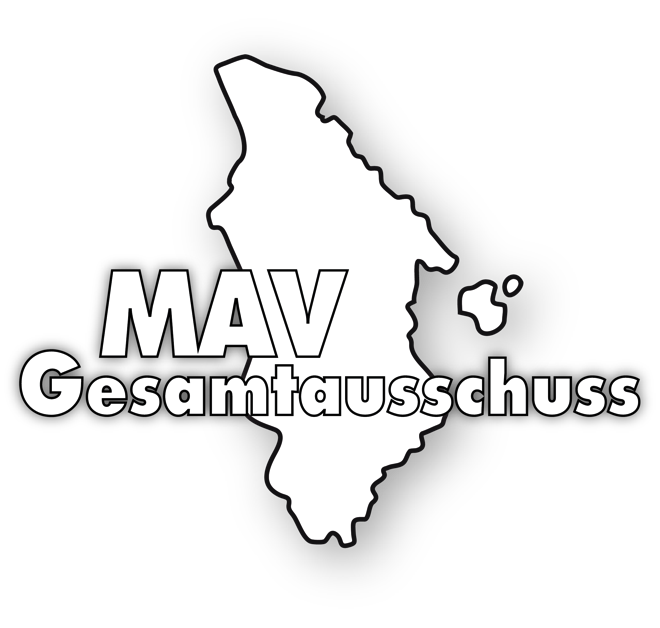 Grundlagen des Arbeitsschutzes in den Einrichtungen19.10.2022Tagungsort:Haus der Evangelischen Kirche BonnVorwortGrundlagen des Arbeitschutzes in der Ev Kirche im Rheinland und in den diakonischen Einrichtungen ist ein wichtiges Arbeitsfeld für MAV Mitglieder.Die Fortbildung vermittelt die Grundlagen des Arbeitsschutzes nach den bundesgesetzlichen Regelungen in Verbindung mit dem MVG EKDDiese Fortbildung wird zweimal im Jahr angeboten. Das ist die Wiederholungder Fortbildungvom21.6.22 statt, für alle die an dieser Fortbildung nicht teilnehmen konnten, oder neu aufmerksam geworden sind.Zwei Mitglieder des Gesamtausschusses sind Mitglied im Arbeitsschutzausschuss (ASA) der EKiR. Dieses Gremium kümmert sich um die Belange des Arbeitsschutzes in der EKiR. Unterstützt wird der Arbeitsschutz durch die Fachkräfte für Arbeitssicherheit und Arbeitsmediziner des Dienstleisters BAD.In Zusammenarbeit zwischen den Fachkräften, der MAV und der Dienststellenleitungen sollen die gesetzlichen Bestimmungen des Arbeitsschutzes in den Einrichtungen umgesetzt werden.Auch die MAV Vertreter*innen aus den Verwaltungen sind herzlich willkommen, auch die Themen aus ihren Bereichen werden schwerpunktmäßig abgebildet. Wir freuen uns auf Ihre Anmeldung und einen interessanten Austausch an diesem Tag.Programm 19.10.202209:15 Uhr   	Tagungsbüro geöffnet09:30 Uhr		Begrüßung und Überblick über die Fortbildungsthemen09:45 Uhr 		Grundlagen des Arbeitsschutzes12.20 Uhr 		Mittagspause13:00 Uhr 		Arbeitshilfen zum Arbeitsschutz		Organisation und gesetzliche			 Abläufe in den Einrichtungen14:00 Uhr 		Gruppenarbeit14:30 Uhr 		Auswertung der Gruppenarbeit und Zusammenfassung15:00 Uhr 	EndeAnmeldungHiermit melde ich mich verbindlich zur Fortbildung Arbeitsschutz am 19.10..2022 an.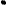 Anmeldung per E-Mail unter:fortbildung.gesa@ekir.deName:		……………………………Vorname:	……………………………Dienstgeber:	……………………………Kirchenkreis:........................................Tel.:		……………………………E-Mail:	……………………………Ich nehme online teil und benötige 
Zoom-Zugangsdaten	Ich bin anwesendRechnungsanschrift:…………………………………………….…………………………………………….Meine Fragen:______________________________________Bei Abmeldung nach dem 21.9.2022 wird die Rechnung dennoch fällig.…………………………………………….Ort/Datum                                                        UnterschriftOrganisatorische Festlegung für die Fortbildung:Gesamtkosten der Fortbildung:  Online:        60,- €Anwesend: 90,- €(incl. Verpflegung)Verbindliche Anmeldung bis 21.9.2022Nach Ablauf der Anmeldefrist erhalten Sie die verbindliche Anmeldebestätigung und Rechnung über die Teilnahmegebühren.Bei einer Abmeldung nach dem Termin, erfolgt keine Rückerstattung des Teilnehmerbeitrages.Selbstverständlich kann ein/e Ersatzteilnehmer/in gestellt werden.Wir behalten uns vor, bei Nichterreichen der für die Durchführung der Veranstaltung erforderlichen Anzahl von Teilnehmern, die Fortbildung kurzfristig zu stornieren.Ansprechpartner:Andreas UllrichMarkus Schröderfortbildung.gesa@ekir.de